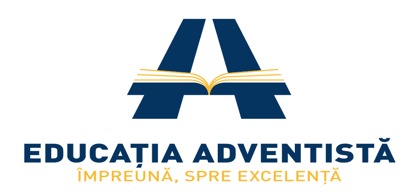 Olimpiada de Cunoștințe Biblice - Programă 2023*              Etapa I (local)         Etapa a II-a (conferință)            Etapa a III-a (uniune)            Tabăra Olimpicilor            Februarie 2023              19 Martie 2023                  (21-) 23 Aprilie 2023            22-27 August 2023*Proiect organizat de Directorul Departamentului Educație al Uniunii în colaborare cu Directorii Departamentelor de Educație ale conferințelor din cadrul Bisericii Adventiste de Ziua a Șaptea din România.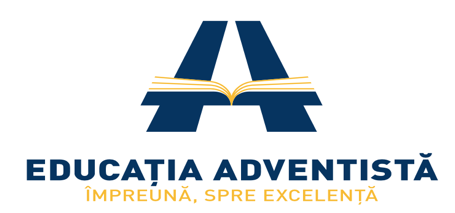 Anexa 1Studiul sistematic al Bibliei(Material inclus în bibliografia Olimpiadei de Cunoștințe Biblice, ediția 2022-2023)ImplementareO parte din întrebările de mai jos se vor regăsi în testele de la olimpiadă, indiferent de fază (locală, conferință, uniune).Atenție! Răspunsurile sunt în textele biblice sugerate în dreptul fiecărei întrebări. Nu este necesară memorarea acestora. Este suficient să știm ideea principală, pe care să o putem reda în cuvintele noastre sau să o recunoaștem într-un eventual test grilă.Ponderea acestui material va fi între 10-15 % din totalul punctajului obținut la olimpiadă, indiferent de fază (locală, conferință, uniune).Împărțirea pe grupe a materialului de mai jos:Grupa 0 – nu are de studiat niciun capitolGrupa I – studiază primul capitolGrupa II – studiază primele 3 capitoleGrupa III – studiază primele 5 capitoleGrupa IV – studiază toate cele 7 capitole Capitolul I. Care este locul Bibliei în viața celor ce-L iubesc pe Dumnezeu? (Grupele I-IV)Care sunt cele trei căi prin care se descoperă Dumnezeu omului păcătos?Prin natură: Romani 1,19-20.Prin Sfânta Scriptură: Apocalipsa. 1,1.Prin Isus Hristos: Ioan 1,14; 17,8.Cum a descoperit Dumnezeu soliile Sale slujitorilor Săi? Numeri 12,6-8Cum au luat ființă Sfintele Scripturi? 2 Petru 1,20-21; 2 Timotei 3,16-17În disputa Sa directă cu Satana, cum a dovedit Domnul Isus Hristos că Scriptura este singura autoritate după care trebuie să ne orientăm în cele spirituale? Matei 4,4.7.10 Este Scriptura suficientă pentru a ne îndruma să trăim o viață conformă voinței lui Dumnezeu? 2 Timotei 3,16.17.Putem scoate sau adăuga ceva la Biblie? Deuteronom 4,2; Prov. 30,5-6; Apocalipsa. 22,18-19.Care ar trebui să fie datoria zilnică a fiecărui credincios? Ioan 5,39; Fapte 17,11.Capitolul II. Ce ne descoperă Biblia despre Dumnezeu? (Grupele II-IV)Ce declară apostolul Ioan despre divinitate? 1 Ioan 5,7. Ce declară Scriptura despre faptul că există un singur Dumnezeu? Deuteronom. 6,4; Efeseni 4,5.Cum a fost prezentă Trinitatea cu ocazia botezului lui Isus Hristos? Matei 3,16.17.Cum este prezentă Trinitatea cu ocazia fiecărui botez? Matei 28,19. Care sunt unele din atributele (caracteristicile) lui Dumnezeu, revelate (descoperite) în Sfintele Scripturi?El este iubire. 1 Ioan 4,8.El este sfânt. 1 Petru 1,15-16.El este îndurător, milostiv, plin de bunătate și credincioșie. Exodul 34,6.El este atotștiutor. Isaia 46,9-10.El este atotputernic. Iov 22,25-26.El este omniprezent. Psalmi 139,7-10.El este desăvârșit. Matei 5,48.El este neschimbător. Iacov 1,17.El este singurul nemuritor. 1 Timotei. 6,15-16Capitolul III. Ce ne descoperă Biblia despre Domnul Isus Hristos? (Grupele II-IV)Ce declară Biblia despre existența Domnului Hristos (Cuvântul) înainte de a se naște în Betleem?  Ioan 1,1-3; 8,58.Vorbind despre nașterea lui Isus în Betleem, ce descoperă profetul despre originea Domnului Hristos? Mica 5,2.Ce ne descoperă Scriptura despre natura divină a lui Isus Hristos? 1 Ioan 5,20; Coloseni 2,9.Cum vorbește Cuvântul lui Dumnezeu despre taina întrupării Domnului Hristos? Ioan 1,14.Cum descrie apostolul Pavel procesul tainic prin care „Hristos” a devenit „Isus”? Filipeni 2,6-8.Care sunt cele șapte funcții atribuite Domnului Isus Hristos de către Scriptură?Creator: Ioan 1,1-3.Legiuitor: 1 Corinteni 10,1-4.Profet: Ioan 6,14; 7,40.Mântuitor: Ioan 4,42.Mijlocitor (Mare Preot): 1Timotei 2,5; Evrei 4,14.Judecător: Fapte 10,42.Împărat: Apocalipsa. 19,13-16.Capitolul IV. Ce ne descoperă Biblia despre Duhul Sfânt? (Grupele III-IV)Cum dovedesc Scripturile că Duhul Sfânt este o persoană și nu numai o putere divină impersonală? Următoarele atribute personale, amintite în Scriptură, dovedesc că Duhului Sfânt este cea de-a Treia Persoană a Singurului Dumnezeu:Cunoaștere: 1 Corinteni 2,11.Voință: 1 Corinteni 12,11.Năzuință: Romani 8,27.Dragoste: Romani 15,30.Poate fi întristat: Efeseni 4,30.Se poate păcătui împotriva Sa: Fapte 5,3-4; Matei 12,31Enumeră cele mai importante lucrări ale Duhului Sfânt:A fost prezent la opera creațiunii: Geneza. 1,2.Transformarea caracterului: Ioan 3,5.Ne convinge de păcat: Ioan 16,8.Ne călăuzește în înțelegerea adevărului: Ioan 16,13.Conduce efectiv Biserica, prin împărțirea darurilor spirituale: 1 Corinteni 12,4-11.El sigilează pe credincioși: Efeseni 1,13.Capitolul V. Ce spune Biblia despre originea răului și căderea în păcat? (Grupele III-IV)Ce ne spune Biblia despre originea răului? Isaia 14,12-14.Cum descrie Biblia împrejurările căderii în păcat? Geneza 3,1-6.Cum definește apostolul Ioan păcatul? 1 Ioan 3,4.Cât de mare este stricăciunea păcatului? Geneza 6,5; Rom.7,18.Capitolul VI. Ce spune Biblia despre Planul de mântuire (salvare)? (Grupa IV)Care a fost prima afirmație privind Planul divin de salvare? Geneza 3,15.Care este unul din scopurile Planului de mântuire? Ioan 3,16În mod concret, ce prevede Planul de Mântuire? 1 Timotei 1,15.Cine a fost rânduit ca singurul mijloc de mântuire pentru păcătoși? Fapte 4,12; Ioan 14,6.În vederea realizării Planului de Mântuire, ce trebuia să aibă loc? Ioan 1,14.Capitolul VII. Ce spune Biblia despre pocăință sau nașterea din nou din punct de vedere spiritual? (Grupa IV)Ce declară apostolul Pavel despre natura păcătoasă? Romani 7,18-19.Poate un om singur să-și schimbe natura păcătoasă? Ieremia 13,23.Ce spune Biblia despre procesul pocăinței sau al nașterii din nou? Proverbe 4,18.Care ar trebui să fie rugăciunea celui ce dorește să experimenteze pocăința sau nașterea din nou? Psalmii 51,10.Subliniază câteva dintre fazele mai importante ale pocăinței:Recunoașterea păcătoșeniei noastre Luca 5,8.Părerea de rău, regretul Ezra 9:6.Mărturisirea păcatului 1 Ioan 1,9.Lepădarea păcatului Proverbe 28,13.Predare în mâna lui Dumnezeu - Romani 12,1.Anexa 2Texte de memorat 2023GRUPA 0Exodul 20:8-11 „Adu-ţi aminte de ziua de odihnă, ca s-o sfinţeşti. Să lucrezi şase zile şi să-ţi faci lucrul tău. Dar ziua a şaptea este ziua de odihnă închinată Domnului Dumnezeului tău: să nu faci nicio lucrare în ea, nici tu, nici fiul tău, nici fiica ta, nici robul tău, nici roaba ta, nici vita ta, nici străinul care este în casa ta. Căci în şase zile a făcut Domnul cerurile, pământul şi marea şi tot ce este în ele, iar în ziua a şaptea S-a odihnit, de aceea a binecuvântat Domnul ziua de odihnă şi a sfinţit-o.”Psalmii 119:105 „Cuvântul Tău este o candelă pentru picioarele mele şi o lumină pe cărarea mea.”Ioan 1:14 - Şi Cuvântul S-a făcut trup şi a locuit printre noi, plin de har şi de adevăr. Şi noi am privit slava Lui, o slavă întocmai ca slava singurului născut din Tatăl.Ioan 3:16 „Fiindcă atât de mult a iubit Dumnezeu lumea, că a dat pe singurul Lui Fiu, pentru ca oricine crede în El să nu piară, ci să aibă viaţă veşnică.” 2 Timotei 3:16-17 „Toată Scriptura este insuflată de Dumnezeu și de folos ca să învețe, să mustre, să îndrepte, să dea înțelepciune în neprihănire, pentru ca omul lui Dumnezeu să fie desăvârșit și cu totul destoinic pentru orice lucrare bună.”  1 Ioan 3:4 „Oricine face păcat, face şi fărădelege; şi păcatul este fărădelege.” 1 Ioan 4:8 „Cine nu iubeşte n-a cunoscut pe Dumnezeu, pentru că Dumnezeu este dragoste.”GRUPA 1Exodul 20:8-11 „Adu-ţi aminte de ziua de odihnă, ca s-o sfinţeşti. Să lucrezi şase zile şi să-ţi faci lucrul tău. Dar ziua a şaptea este ziua de odihnă închinată Domnului Dumnezeului tău: să nu faci nicio lucrare în ea, nici tu, nici fiul tău, nici fiica ta, nici robul tău, nici roaba ta, nici vita ta, nici străinul care este în casa ta. Căci în şase zile a făcut Domnul cerurile, pământul şi marea şi tot ce este în ele, iar în ziua a şaptea S-a odihnit, de aceea a binecuvântat Domnul ziua de odihnă şi a sfinţit-o.”Psalmii 119:105 „Cuvântul Tău este o candelă pentru picioarele mele şi o lumină pe cărarea mea.”Matei 6:9-13 „Iată dar cum trebuie să vă rugaţi: ‘Tatăl nostru care eşti în ceruri! Sfinţească-se Numele Tău; vie Împărăţia Ta; facă-se voia Ta, precum în cer şi pe pământ. Pâinea noastră cea de toate zilele dă-ne-o nouă astăzi şi ne iartă nouă greşelile noastre, precum şi noi iertăm greşiţilor noştri şi nu ne duce în ispită, ci izbăveşte-ne de cel rău. Căci a Ta este împărăţia şi puterea şi slava în veci. Amin!’Ioan 1:14 - Şi Cuvântul S-a făcut trup şi a locuit printre noi, plin de har şi de adevăr. Şi noi am privit slava Lui, o slavă întocmai ca slava singurului născut din Tatăl.Ioan 3:16 „Fiindcă atât de mult a iubit Dumnezeu lumea, că a dat pe singurul Lui Fiu, pentru ca oricine crede în El să nu piară, ci să aibă viaţă veşnică.” Ioan 14:1-3 „Să nu vi se tulbure inima. Aveţi credinţă în Dumnezeu şi aveţi credinţă în Mine. În casa Tatălui Meu sunt multe locaşuri. Dacă n-ar fi aşa, v-aş fi spus. Eu Mă duc să vă pregătesc un loc. Şi după ce Mă voi duce şi vă voi pregăti un loc, Mă voi întoarce şi vă voi lua cu Mine, ca , acolo unde sunt Eu, să fiţi şi voi.”Fapte 1:8 „Ci voi veţi primi o putere, când Se va coborî Duhul Sfânt peste voi, şi-Mi veţi fi martori în Ierusalim, în toată Iudeea, în Samaria şi până la marginile pământului.”2 Timotei 3:16-17 „Toată Scriptura este insuflată de Dumnezeu și de folos ca să învețe, să mustre, să îndrepte, să dea înțelepciune în neprihănire, pentru ca omul lui Dumnezeu să fie desăvârșit și cu totul destoinic pentru orice lucrare bună.”  1 Ioan 3:4 „Oricine face păcat, face şi fărădelege; şi păcatul este fărădelege.” 1 Ioan 4:8 „Cine nu iubeşte n-a cunoscut pe Dumnezeu, pentru că Dumnezeu este dragoste.”GRUPA 2Geneza 1:26-27 „Apoi Dumnezeu a zis: „Să facem om după chipul Nostru, după asemănarea Noastră; el să stăpânească peste peștii mării, peste păsările cerului, peste vite, peste tot pământul şi peste toate târâtoarele care se mișcă pe pământ.” Dumnezeu a făcut pe om după chipul Său, l-a făcut după chipul lui Dumnezeu; parte bărbătească şi parte femeiască i-a făcut.”Exodul 20:8-11 „Adu-ţi aminte de ziua de odihnă, ca s-o sfinţeşti. Să lucrezi şase zile şi să-ţi faci lucrul tău. Dar ziua a şaptea este ziua de odihnă închinată Domnului Dumnezeului tău: să nu faci nicio lucrare în ea, nici tu, nici fiul tău, nici fiica ta, nici robul tău, nici roaba ta, nici vita ta, nici străinul care este în casa ta. Căci în şase zile a făcut Domnul cerurile, pământul şi marea şi tot ce este în ele, iar în ziua a şaptea S-a odihnit, de aceea a binecuvântat Domnul ziua de odihnă şi a sfinţit-o.”Psalmii 119:105 „Cuvântul Tău este o candelă pentru picioarele mele şi o lumină pe cărarea mea.”Matei 6:9-13 „Iată dar cum trebuie să vă rugaţi: ‘Tatăl nostru care eşti în ceruri! Sfinţească-se Numele Tău; vie Împărăţia Ta; facă-se voia Ta, precum în cer şi pe pământ. Pâinea noastră cea de toate zilele dă-ne-o nouă astăzi şi ne iartă nouă greşelile noastre, precum şi noi iertăm greşiţilor noştri şi nu ne duce în ispită, ci izbăveşte-ne de cel rău. Căci a Ta este împărăţia şi puterea şi slava în veci. Amin!’Ioan 1:14 - Şi Cuvântul S-a făcut trup şi a locuit printre noi, plin de har şi de adevăr. Şi noi am privit slava Lui, o slavă întocmai ca slava singurului născut din Tatăl.Ioan 3:16 „Fiindcă atât de mult a iubit Dumnezeu lumea, că a dat pe singurul Lui Fiu, pentru ca oricine crede în El să nu piară, ci să aibă viaţă veşnică.” Ioan 14:1-3 „Să nu vi se tulbure inima. Aveţi credinţă în Dumnezeu şi aveţi credinţă în Mine. În casa Tatălui Meu sunt multe locaşuri. Dacă n-ar fi aşa, v-aş fi spus. Eu Mă duc să vă pregătesc un loc. Şi după ce Mă voi duce şi vă voi pregăti un loc, Mă voi întoarce şi vă voi lua cu Mine, ca , acolo unde sunt Eu, să fiţi şi voi.”Ioan 17:17 „Sfinţeşte-i prin adevărul Tău: Cuvântul Tău este adevărul.”Fapte 1:8 „Ci voi veţi primi o putere, când Se va coborî Duhul Sfânt peste voi, şi-Mi veţi fi martori în Ierusalim, în toată Iudeea, în Samaria şi până la marginile pământului.”Fapte 4:12  „În nimeni altul nu este mântuire, căci nu* este sub cer niciun alt Nume dat oamenilor în care trebuie să fim mântuiţi.”2 Timotei 3:16-17 „Toată Scriptura este insuflată de Dumnezeu și de folos ca să învețe, să mustre, să îndrepte, să dea înțelepciune în neprihănire, pentru ca omul lui Dumnezeu să fie desăvârșit și cu totul destoinic pentru orice lucrare bună.”  1 Ioan 3:4 „Oricine face păcat, face şi fărădelege; şi păcatul este fărădelege.” 1 Ioan 4:8 „Cine nu iubeşte n-a cunoscut pe Dumnezeu, pentru că Dumnezeu este dragoste.”1 Ioan 5:7 „Căci trei sunt care mărturisesc în cer: Tatăl, Cuvântul şi Duhul Sfânt, şi aceşti trei una sunt.” GRUPA 3Geneza 1:26-27 „Apoi Dumnezeu a zis: „Să facem om după chipul Nostru, după asemănarea Noastră; el să stăpânească peste peștii mării, peste păsările cerului, peste vite, peste tot pământul şi peste toate târâtoarele care se mișcă pe pământ.” Dumnezeu a făcut pe om după chipul Său, l-a făcut după chipul lui Dumnezeu; parte bărbătească şi parte femeiască i-a făcut.”Exodul 20:8-11 „Adu-ţi aminte de ziua de odihnă, ca s-o sfinţeşti. Să lucrezi şase zile şi să-ţi faci lucrul tău. Dar ziua a şaptea este ziua de odihnă închinată Domnului Dumnezeului tău: să nu faci nicio lucrare în ea, nici tu, nici fiul tău, nici fiica ta, nici robul tău, nici roaba ta, nici vita ta, nici străinul care este în casa ta. Căci în şase zile a făcut Domnul cerurile, pământul şi marea şi tot ce este în ele, iar în ziua a şaptea S-a odihnit, de aceea a binecuvântat Domnul ziua de odihnă şi a sfinţit-o.”Psalmii 119:105 „Cuvântul Tău este o candelă pentru picioarele mele şi o lumină pe cărarea mea.”Matei 6:9-13 „Iată dar cum trebuie să vă rugaţi: ‘Tatăl nostru care eşti în ceruri! Sfinţească-se Numele Tău; vie Împărăţia Ta; facă-se voia Ta, precum în cer şi pe pământ. Pâinea noastră cea de toate zilele dă-ne-o nouă astăzi şi ne iartă nouă greşelile noastre, precum şi noi iertăm greşiţilor noştri şi nu ne duce în ispită, ci izbăveşte-ne de cel rău. Căci a Ta este împărăţia şi puterea şi slava în veci. Amin!’Ioan 1:14 - Şi Cuvântul S-a făcut trup şi a locuit printre noi, plin de har şi de adevăr. Şi noi am privit slava Lui, o slavă întocmai ca slava singurului născut din Tatăl.Ioan 3:3 „Drept răspuns Isus i-a zis: ‘Adevărat, adevărat îţi spun că, dacă un om nu se naşte din nou, nu poate vedea Împărăţia lui Dumnezeu’.Ioan 3:16 „Fiindcă atât de mult a iubit Dumnezeu lumea, că a dat pe singurul Lui Fiu, pentru ca oricine crede în El să nu piară, ci să aibă viaţă veşnică.” Ioan 14:1-3 „Să nu vi se tulbure inima. Aveţi credinţă în Dumnezeu şi aveţi credinţă în Mine. În casa Tatălui Meu sunt multe locaşuri. Dacă n-ar fi aşa, v-aş fi spus. Eu Mă duc să vă pregătesc un loc. Şi după ce Mă voi duce şi vă voi pregăti un loc, Mă voi întoarce şi vă voi lua cu Mine, ca , acolo unde sunt Eu, să fiţi şi voi.”Ioan 14:16-17 „Şi Eu voi ruga pe Tatăl, şi El vă va da un alt Mângâietor, care să rămână cu voi în veac; şi anume, Duhul adevărului, pe care lumea nu-L poate primi pentru că nu-L vede şi nu-L cunoaşte; dar voi Îl cunoaşteţi, căci rămâne cu voi şi va fi în voi.” Ioan 17:17 „Sfinţeşte-i prin adevărul Tău: Cuvântul Tău este adevărul.”Fapte 1:8 „Ci voi veţi primi o putere, când Se va coborî Duhul Sfânt peste voi, şi-Mi veţi fi martori în Ierusalim, în toată Iudeea, în Samaria şi până la marginile pământului.”Fapte 4:12  „În nimeni altul nu este mântuire, căci nu este sub cer niciun alt Nume dat oamenilor în care trebuie să fim mântuiţi.”1 Tesaloniceni 2:13 „De aceea mulţumim fără încetare lui Dumnezeu că, atunci când aţi primit Cuvântul lui Dumnezeu auzit de la noi, l-aţi primit nu ca pe cuvântul oamenilor, ci, aşa cum şi este în adevăr, ca pe Cuvântul lui Dumnezeu, care lucrează şi în voi care credeţi. 2 Timotei 3:16-17 „Toată Scriptura este insuflată de Dumnezeu și de folos ca să învețe, să mustre, să îndrepte, să dea înțelepciune în neprihănire, pentru ca omul lui Dumnezeu să fie desăvârșit și cu totul destoinic pentru orice lucrare bună.”  1 Ioan 3:4 „Oricine face păcat, face şi fărădelege; şi păcatul este fărădelege.” 1 Ioan 4:8 „Cine nu iubește n-a cunoscut pe Dumnezeu, pentru că Dumnezeu este dragoste.”1 Ioan 5:7 „Căci trei sunt care mărturisesc în cer: Tatăl, Cuvântul şi Duhul Sfânt, şi aceşti trei una sunt.”GRUPA 4Geneza 1:26-27 „Apoi Dumnezeu a zis: „Să facem om după chipul Nostru, după asemănarea Noastră; el să stăpânească peste peștii mării, peste păsările cerului, peste vite, peste tot pământul şi peste toate târâtoarele care se mișcă pe pământ.” Dumnezeu a făcut pe om după chipul Său, l-a făcut după chipul lui Dumnezeu; parte bărbătească şi parte femeiască i-a făcut.”Exodul 20:8-11 „Adu-ţi aminte de ziua de odihnă, ca s-o sfinţeşti. Să lucrezi şase zile şi să-ţi faci lucrul tău. Dar ziua a şaptea este ziua de odihnă închinată Domnului Dumnezeului tău: să nu faci nicio lucrare în ea, nici tu, nici fiul tău, nici fiica ta, nici robul tău, nici roaba ta, nici vita ta, nici străinul care este în casa ta. Căci în şase zile a făcut Domnul cerurile, pământul şi marea şi tot ce este în ele, iar în ziua a şaptea S-a odihnit, de aceea a binecuvântat Domnul ziua de odihnă şi a sfinţit-o.”Psalmii 119:105 „Cuvântul Tău este o candelă pentru picioarele mele şi o lumină pe cărarea mea.”Matei 6:9-13 „Iată dar cum trebuie să vă rugaţi: ‘Tatăl nostru care eşti în ceruri! Sfinţească-se Numele Tău; vie Împărăţia Ta; facă-se voia Ta, precum în cer şi pe pământ. Pâinea noastră cea de toate zilele dă-ne-o nouă astăzi şi ne iartă nouă greşelile noastre, precum şi noi iertăm greşiţilor noştri şi nu ne duce în ispită, ci izbăveşte-ne de cel rău. Căci a Ta este împărăţia şi puterea şi slava în veci. Amin!’Ioan 1:14 - Şi Cuvântul S-a făcut trup şi a locuit printre noi, plin de har şi de adevăr. Şi noi am privit slava Lui, o slavă întocmai ca slava singurului născut din Tatăl.Ioan 3:3 „Drept răspuns Isus i-a zis: ‘Adevărat, adevărat îţi spun că, dacă un om nu se naşte din nou, nu poate vedea Împărăţia lui Dumnezeu’.Ioan 3:16 „Fiindcă atât de mult a iubit Dumnezeu lumea, că a dat pe singurul Lui Fiu, pentru ca oricine crede în El să nu piară, ci să aibă viaţă veşnică.” Ioan 14:1-3 „Să nu vi se tulbure inima. Aveţi credinţă în Dumnezeu şi aveţi credinţă în Mine. În casa Tatălui Meu sunt multe locaşuri. Dacă n-ar fi aşa, v-aş fi spus. Eu Mă duc să vă pregătesc un loc. Şi după ce Mă voi duce şi vă voi pregăti un loc, Mă voi întoarce şi vă voi lua cu Mine, ca , acolo unde sunt Eu, să fiţi şi voi.”Ioan 14:16-17 „Şi Eu voi ruga pe Tatăl, şi El vă va da un alt Mângâietor, care să rămână cu voi în veac; şi anume, Duhul adevărului, pe care lumea nu-L poate primi pentru că nu-L vede şi nu-L cunoaşte; dar voi Îl cunoaşteţi, căci rămâne cu voi şi va fi în voi.” Ioan 17:17 „Sfinţeşte-i prin adevărul Tău: Cuvântul Tău este adevărul.”Fapte 1:8 „Ci voi veţi primi o putere, când Se va coborî Duhul Sfânt peste voi, şi-Mi veţi fi martori în Ierusalim, în toată Iudeea, în Samaria şi până la marginile pământului.”Fapte 4:12  „În nimeni altul nu este mântuire, căci nu este sub cer niciun alt Nume dat oamenilor în care trebuie să fim mântuiţi.”1 Tesaloniceni 2:13 „De aceea mulţumim fără încetare lui Dumnezeu că, atunci când aţi primit Cuvântul lui Dumnezeu auzit de la noi, l-aţi primit nu ca pe cuvântul oamenilor, ci, aşa cum şi este în adevăr, ca pe Cuvântul lui Dumnezeu, care lucrează şi în voi care credeţi. 2 Timotei 3:16-17 „Toată Scriptura este insuflată de Dumnezeu și de folos ca să învețe, să mustre, să îndrepte, să dea înțelepciune în neprihănire, pentru ca omul lui Dumnezeu să fie desăvârșit și cu totul destoinic pentru orice lucrare bună.”  2 Petru 1:20-21 – „Fiindcă, mai întâi de toate, să ştiţi că nicio prorocie din Scriptură nu se tâlcuieşte singură. Căci nicio prorocie n-a fost adusă prin voia omului; ci oamenii au vorbit de la Dumnezeu, mânaţi de Duhul Sfânt.”1 Ioan 3:4 „Oricine face păcat, face şi fărădelege; şi păcatul este fărădelege.” 1 Ioan 4:8 „Cine nu iubește n-a cunoscut pe Dumnezeu, pentru că Dumnezeu este dragoste.”1 Ioan 5:7 „Căci trei sunt care mărturisesc în cer: Tatăl, Cuvântul şi Duhul Sfânt, şi aceşti trei una sunt.”Apocalipsa 14:6-7 „Şi am văzut un alt înger, care zbura prin mijlocul cerului cu o Evanghelie veşnică, pentru ca s-o vestească locuitorilor pământului, oricărui neam, oricărei seminţii, oricărei limbi şi oricărui norod. El zicea cu glas tare: „Temeţi-vă de Dumnezeu şi daţi-I slavă, căci a venit ceasul judecăţii Lui, şi închinaţi-vă Celui ce a făcut cerul şi pământul, marea şi izvoarele apelor!”Apocalipsa 14:8 „Apoi a urmat un alt înger, al doilea, şi a zis: „A căzut, a căzut Babilonul, cetatea cea mare, care a adăpat toate neamurile din vinul mâniei curviei ei!” Apocalipsa 14:9-12 „Apoi a urmat un alt înger, al treilea, şi a zis cu glas tare: „Dacă se închină cineva fiarei şi icoanei ei şi primeşte semnul ei pe frunte sau pe mână, va bea şi el din vinul mâniei lui Dumnezeu, turnat neamestecat în paharul mâniei Lui, şi va fi chinuit în foc şi în pucioasă înaintea sfinţilor îngeri şi înaintea Mielului. Şi fumul chinului lor se suie în sus în vecii vecilor. Şi nici ziua, nici noaptea n-au odihnă cei ce se închină fiarei şi icoanei ei şi oricine primeşte semnul numelui ei! Aici este răbdarea sfinţilor, care păzesc poruncile lui Dumnezeu şi credinţa lui Isus.”Anexa 3Olimpiada de Cunoștințe Biblice (OCB)REGULAMENT ”Este imposibil ca tinerii să posede o minte sănătoasă și principii religioase corecte, dacă ei nu au plăcere să citească cu atenție Cuvântul lui Dumnezeu. Această carte conține cea mai interesantă istorie, scoate în evidență calea mântuirii prin Domnul Hristos și constituie călăuza lor pentru o viață mai înaltă și mai bună” (Căminul Adventist, pag. 376, 377).ObiectiveÎn lumina acestor gânduri inspirate, definim următoarele obiective ale OCB:- să le ofere copiilor şi tinerilor o metodă adaptată și specifică timpului în care trăim, prin care să cunoască Cuvântul lui Dumnezeu. Pe această cale sunt încurajați să caute în Cuvânt calea vieții veșnice. - să cheme pe toți cei implicați (părinți, educatori, biserică) în îndrumarea generațiilor tinere să caute în Cuvânt singura soluție pentru o educație sănătoasă. Să se implice în încurajarea copiilor și a tinerilor să facă din Cuvânt ghidul lor de viețuire.- să ajute la formarea unei identități a celor ce studiază Cuvântul. Copiii şi tinerii (ca de altfel fiecare om) au nevoie să știe că nu sunt singurii care cred în Dumnezeu și în ce spune El. Împreună sunt mai puternici.EtapeOlimpiada de Cunoștințe Biblice are trei faze:Faza locală: care se poate organiza la nivelul fiecărei biserici sau la nivelul unui district, atunci când situația o cere. Faza pe conferință (sau regională): cei calificați la faza locală sunt înscriși prin pastori la această etapă (locul şi data desfăşurării se vor anunța din timp, pe canalele oficiale de comunicare ale uniunii și ale conferințelor).Faza pe uniune (sau națională): cei care se califică din cele 6 conferințe ale Bisericii Adventiste din România vor participa la această ultimă etapă (locul și data desfășurării se vor anunța din timp, pe canalele oficiale de comunicare ale uniunii și ale conferințelor).ProgramaÎn fiecare an este decisă de către directorul Departamentului Educație al uniunii și directorii Departamentului Educație de la conferințe, apoi se publică canalele de comunicare ale bisericii (uniune și conferințe). Aceasta poate conține cărți din Vechiul Testament, din Noul testament (o Evanghelie în fiecare an), capitole din Spiritul Profetic sau doctrină (studiu sistematic, pe subiecte). CalificareDe la faza locală la faza pe conferință sunt calificați participanții care au obținut 75 de puncte. De la faza pe conferință la faza pe uniune sunt considerați calificați elevii ce obțin 85 de puncte. La faza pe Uniune sunt premiați toți cei ce obțin minim 85 de puncte.* Observație: testele vor fi tip grilă cu o singură variantă corectă și vor fi maxim 4 întrebări la fiecare test în care se va cere redarea din memorie a unui text din cele avute de memorat.ParticiparePublicul țintă pentru organizarea olimpiadei sunt elevii de gimnaziu și liceu, cu extindere până la vârsta de 25 de ani, indiferent dacă sunt studenți sau nu. Aceștia sunt repartizați în 4 grupe după cum urmează:Grupa I = clasele V-VIGrupa II = clasele VII-VIIIGrupa III = clasele IX-XGrupa IV = clasa XI – 25 aniLa aceste 4 grupe se adaugă și una cu regim special (grupa 0), numită grupă experimentală, care oferă posibilitatea copiilor mai mici de vârsta gimnaziului să se familiarizeze de timpuriu cu studiul Bibliei și cu testarea organizată, pentru ca atunci când vor ajunge suficient de mari ca să nu mai depindă de părinți în cele mai mici detalii, să fie deja obișnuiți. Departamentul Educație se angajează să gestioneze această grupă până la faza pe conferință. Din motive lesne de înțeles, copiii de grupa 0 NU participă la faza pe Uniune, dar vor fi premiați de conferințe pentru rezultatele obținute până la această fază. Premiere De regulă premierea la fazele inferioare constă într-o diplomă de merit, la care biserica locală sau conferința (după caz) adaugă și alte elemente precum cărți, vouchere pentru dezvoltare personală, obiecte, mini-excursii, etc., iar faza pe uniune, pe lângă diplomă, este răsplătită cu o tabără organizată de Departamentul Educație al Uniunii Române în fiecare an, pentru elevii ce au atins baremul stabilit. Toți copiii participanți la olimpiadă, care nu reușesc să atingă baremele stabilite, vor primi diplome de participare. Regulamentul de desfășurare propriu-zisă (care diferă de la an la an în funcție de testarea fizică sau cea electronică) este prezentat în alt document separat, publicat din timp pe canalele oficiale de comunicare ale bisericii. Înscriere Pentru înscrieri sau clarificări și detalii se vor contacta pastorii locali, iar prin ei directorul Departamentului Educație al fiecărei conferințe, după cum urmează:Banat - Lucian Mercea, tel: 40 740 116 198Moldova – Cristian Trenchea, tel: 40 740 238 000Muntenia – Valentin Filimon, tel: 40 742 435 665Oltenia – Ciprian Ciurea, tel: 40 745 760 744Transilvania de Nord – Romeo Asanache, tel: 40 742 206 739Transilvania de Sud  - Geo Mogheri, tel: 40 728 078 631Important de știut	Olimpiada de cunoștințe biblice are menirea să ajute părinții la îndrumarea copiilor și a tinerilor în Cuvântul lui Dumnezeu. Nu este un scop în sine și nici sursa adevărului, ci o cale spre Adevăr. De aceea, această activitate se vrea distinctă, aparte de tendințele lumii în care trăim, și nu promovează competiția (ci doar concurența cu sine), lupta pentru întâietate și supremație între copii, tineri, biserici, conferințe etc. Trăim într-o lume bazată pe competiție, iar aceasta nu ocolește nici măcar biserica. Stă bine unei biserici care mărturisește pe Isus ca Mântuitor, să nu cedeze unei astfel de tendințe străine de Dumnezeu. Promovăm pe Isus Hristos ca Domn și Mântuitor și înălțăm valorile Sale: competența, seriozitatea, calitatea în tot ce facem, munca, cinstea, corectitudinea, dragostea curată. De asemenea, Olimpiada de Cunoștințe Biblice, organizată de Departamentul Educație, nu trebuie să fie considerată singura metodă prin care copiii să fie încurajați să studieze Biblia. Rolul principal în educarea religioasă a copiilor îl au părinții, ajutați de biserica locală, la care se adaugă și aportul Conferinței sau al Uniunii. Dorim succes tuturor celor angajați în această lucrare nobilă și o experiență deosebită pe drumul credinței!"Ai tăi vor zidi iarăşi pe dărâmăturile de mai înainte, vei ridica din nou temeliile străbune, vei fi numit 'Dregător de spărturi', 'Cel ce drege drumurile şi face ţara cu putinţă de locuit'". Isaia 58:12Eugen Chirilianu, Director Departament Educație,Uniunea Română,1 iulie 2022BiblieBiblieBiblieBiblieBiblieBiblieBiblieBiblieGr. 0 (cls. III-IV)Gr. 1 (cls. V-VI)Gr. 1 (cls. V-VI)Gr. 2 (cls. VII-VIII)Gr. 2 (cls. VII-VIII)Gr. 3 (cls. IX-X)Gr. 3 (cls. IX-X)Gr. 4 (cls. XI-XII)Ev. după IoanEv. după IoanEv. după IoanEv. după IoanEv. după IoanEv. după IoanEv. după IoanEv. după IoanIacovIacov Iacov Iacov Iacov Iacov Iacov IacovProverbe 16-20Proverbe 16-20Proverbe 16-20Proverbe 16-20Proverbe 16-25Proverbe 16-25Proverbe 16-31EfeseniEfeseniEfeseniEfeseniEfeseniMaleahi Maleahi Maleahi Studiul sistematic al Bibliei Studiul sistematic al Bibliei Studiul sistematic al Bibliei Studiul sistematic al Bibliei Studiul sistematic al Bibliei Studiul sistematic al Bibliei Studiul sistematic al Bibliei Studiul sistematic al Bibliei Gr. 0 (cls. III-IV)Gr. 1 (cls. V-VI)Gr. 1 (cls. V-VI)Gr. 2 (cls. VII-VIII)Gr. 2 (cls. VII-VIII)Gr. 3 (cls. IX-X)Gr. 3 (cls. IX-X)Gr. 4 (cls. XI-XII)Vezi Anexa 1 - Studiul sistematic al BiblieiCapitolul 1Vezi Anexa 1 - Studiul sistematic al BiblieiCapitolul 1Vezi Anexa 1 - Studiul sistematic al BiblieiCapitolele 1-3Vezi Anexa 1 - Studiul sistematic al BiblieiCapitolele 1-3Vezi Anexa 1 - Studiul sistematic al BiblieiCapitolele 1-5Vezi Anexa 1 - Studiul sistematic al BiblieiCapitolele 1-5Vezi Anexa 1 - Studiul sistematic al BiblieiCapitolele 1-7Texte de memoratTexte de memoratTexte de memoratTexte de memoratTexte de memoratTexte de memoratTexte de memoratTexte de memoratExodul 20:8-11 Psalmii 119:105Ioan 1:14 Ioan 3:16 2 Timotei 3:16-171 Ioan 3:4 1 Ioan 4:8 Exodul 20:8-11 Psalmii 119:105Ioan 1:14 Ioan 3:16 2 Timotei 3:16-171 Ioan 3:4 1 Ioan 4:8 Exodul 20:8-11 Psalmii 119:105Matei 6:9-13 Ioan 1:14 Ioan 3:16 Ioan 14:1-3Faptele 1:82 Timotei 3:16-171 Ioan 3:4 1 Ioan 4:8Exodul 20:8-11 Psalmii 119:105Matei 6:9-13 Ioan 1:14 Ioan 3:16 Ioan 14:1-3Faptele 1:82 Timotei 3:16-171 Ioan 3:4 1 Ioan 4:8Geneza 1:26-27 Exodul 20:8-11 Psalmii 119:105Matei 6:9-13 Ioan 1:14 Ioan 3:16 Ioan 14:1-3Ioan 17:17Faptele 1:8Fapte 4:12  2 Timotei 3:16-171 Ioan 3:4 1 Ioan 4:81 Ioan 5:7Geneza 1:26-27 Exodul 20:8-11 Psalmii 119:105Matei 6:9-13 Ioan 1:14 Ioan 3:16 Ioan 14:1-3Ioan 17:17Faptele 1:8Fapte 4:12  2 Timotei 3:16-171 Ioan 3:4 1 Ioan 4:81 Ioan 5:7Geneza 1:26-27Exodul 20:8-11Psalmii 119:105Matei 6:9-13Ioan 1:14 Ioan 3:3Ioan 3:16Ioan 14:1-3Ioan 14:16-17Ioan 17:17Faptele 1:8Fapte 4:121 Tesaloniceni 2:132 Timotei 3:16-171 Ioan 3:41 Ioan 4:81 Ioan 5:7Geneza 1:26-27Exodul 20:8-11Psalmii 119:105Matei 6:9-13Ioan 1:14 Ioan 3:3Ioan 3:16Ioan 14:1-3Ioan 14:16-17Ioan 17:17Faptele 1:8Fapte 4:121 Tesaloniceni 2:132 Timotei 3:16-171 Petru 20:211 Ioan 3:41 Ioan 4:81 Ioan 5:7Apocalipsa 14:6-7Apocalipsa 14:8Apocalipsa 14:9-12